Публичный Доклад МОУ «Очёрская средняя общеобразовательная школа№1»по итогам 2010-2011 учебного года.1. Общая характеристика.               МОУ «Очёрская средняя общеобразовательная школа №1» г.Очёра – одно из старейших общеобразовательных учреждений района. До 1934 года она была неполной средней школой. В 1938 году бы сделан первый выпуск 10 класса. Долгое время главным корпусом школы было историческое здание (построено в 1840-43г.г.). До Октябрьской революции 1917года там размещалась контора Очёрского завода и коммерческое училище. Сейчас в здании находится краеведческий музей имени А.В.Нецветаева. С 01.09.1986 года школа переехала в новое здание, в строительстве которого и благоустройстве территории приняли участие ученики и учителя.Школьный комплекс расположен в северной части г.Очёра, находится в . от краевого центра. Ближайшая железнодорожная станция – г.Верещагино – ., аэропорт «Большое Савино» - ., речной порт г.Пермь – . Школьный комплекс занимает площадь – 31613 кв.м., здание школы – 4535 кв.м. Комплекс состоит из 3 зданий: учебный корпус, теплица, гараж. На территории школы расположены центральный тепловой пункт, спортивные площадки, стадион. Здания комплекса построены из конструктивных элементов: железобетона, кирпича, железа, дерева, стекла. Учебный корпус – 3-х этажный, состоит из 3 блоков, соединённых тёплыми переходами: начального звена, среднего и старшего звена и административный блок. Микрорайон учреждения не содержит в себе близко расположенных промышленных производств, из объектов социальной сферы – в . находится Очёрская центральная районная больница. Обслуживаемый микрорайон школой – северная часть города, где, в основном, проживают работники Очёрского филиала ЛПУ мг, а также д. Лужково, д. Морозово, п. Дружба, с. Семёново.2. Состав обучающихся.               В учреждении обучается 773 ученика, Средняя наполняемость классов по школе составляет 22,6 . Контингент школы составляют дети из различных социальных категорий: из патронатных семей – 15 чел. (2%); опекаемых семей – 32 чел. (5%); малообеспеченных семей – 300 чел (43%), многодетных – 73 чел. (10%); инвалиды – 15 чел. (2%);  неполные семьи – 103 чел. (15%);  ассоциальные семьи – 7 чел. (1%); семьи безработных родителей – 45 чел.(6%). Состоят на учёте в КДН и ЗП – 27 ученика (4%); в ПДН – 15 учеников (2%).,находятся в социально-опасном положении – 42 ребёнка (6%).3. Структура управления общеобразовательного учреждения.Управление школой осуществляется в соответствии действующим законодательством РФ, Законом РФ "Об образовании", «Типовым положением об общеобразовательном учреждении» и  Уставом на основе сочетания принципов единоначалия и самоуправления. Формой самоуправления Школой является Совет школы. Полномочия трудового коллектива осуществляются общим собранием трудового коллектива. В целях рассмотрения сложных педагогических и методических вопросов организации образовательного процесса, изучения и распространения передового педагогического опыта в учреждении действуют, соответственно, педагогический и методический советы. С целью координации деятельности педагогов, преподающих предметы единого цикла, в целях совершенствования содержания, технологии, методов педагогической деятельности и осуществления контрольных функций,  созданы методические объединения учителей, деятельность которых осуществляется в соответствии с «Положением о методическом объединении школы». В учреждении   действуют классные и общие родительские комитеты. Они содействуют объединению усилий семьи и школы в деле обучения и воспитания детей. Также в школе  создан на добровольной основе орган ученического самоуправления – Совет актива, включающий представителей учащихся всех ступеней обучения. Школа представляет представителям ученических объединений необходимую информацию и допускает их к участию в заседаниях органов управления Школой при обсуждении вопросов, касающихся интересов обучающихся.В 2008-2009 учебном году в МОУ «Очёрская средняя общеобразовательная школа №1» создан  Управляющий совет.                     4. Условия осуществления образовательного процесса.             Для осуществления образовательного процесса учреждение имеет необходимую материально-техническую базу. Школа имеет земельный участок площадью ., необходимый для проведения лабораторного практикума по предметам естественно-научного цикла. Учреждение располагает спортивным залом, залом для ЛФК, спортивными площадками, медицинским и стоматологическим кабинетами, столовой на 200 мест,  актовым залом на 250 мест, медиацентром. Общее количество учебных кабинетов - 37. Библиотека обладает фондом учебников- 20269 единиц, художественной литературы, словарей, энциклопедий, справочной литературы- 10061 единиц. Обновление МТБ происходит за счёт средств субвенций краевого бюджета и через участие в конкурсах социально-культурных проектов на муниципальном и региональном уровнях. Значительное обновление материально-технических ресурсов произошло в . благодаря победе учреждения в конкурсе «Лучшие школы России» в рамках ПНПО «Образование».Школа укомплектована кадрами полностью. В настоящее время в учреждении работают 57 педагогов, из них с высшим профессиональным образованием – 46 чел.(81%), среднее специальное – 11 чел (19%).  В их числе: награжденные отраслевыми наградами 13,  получившие награды в районном конкурсе «Учитель года»- 7, лауреаты премии Сороса-4 человека, «Заслуженный учитель РФ» - 1 чел. Имеют категорию: высшую- 21 (36%) ;   первую -  31  (53 %); вторую- 5  (8 %)Возрастной состав пед.кадров:До 30 лет-2;     от 30 до 50 лет-34;         свыше 50 лет-21 человекСтаж работы пед.коллективаДо 5 лет     6-10      	   11-15         16-20        21-25          26-30          31-35          36-402 ч.(3%)     2ч.(3%)    9ч.(16%)    6ч.(10%)  12ч.(21%)  10ч.(17%)   14ч.(24%)  1 (2%)5. Учебный план школы. Режим обучения.Учебный план разработан на основе следующих нормативных документов: ФБУП для образовательных учреждений  РФ .;  Приказ Министерства образования и науки  РФ от 03 июня 2011 №1994 (изменения к ФБУП 2004г.);Закон РФ «Об образовании» ст.15 и ст.32;Типовое Положение об общеобразовательном учреждении (постановление Правительства РФ от 19.03. 2001г. № 196 в редакции от 10.03.2009г № 216);Санитарно-эпидемиологические правила и нормативы (СанПиН 2.4.2.2821-10, зарегистрированных в Минюсте России 03.03.2011, регистрационный номер 19993	 Устава МОУ ОСОШ № 1. Учебный план является основной составляющей Образовательной программы школы и соответствует главным целям образовательного учреждения: выявление и развитие способностей каждого ученика, формирование духовно богатой, свободной, физически здоровой, творчески мыслящей личности, обладающей прочными базовыми знаниями средней школы, способной адаптироваться к условиям современной жизни.Продолжительность учебного года:  2-4 классы -34, 5-11 классы – 35 учебных недель. План рассчитан на 5-дневную учебную неделю  в 1-9-х классах, на 6-дневную учебную неделю  в 10аб и 11аб базовых классах. Недельная нагрузка не превышает предельно допустимого уровня.      В соответствии с п. 10.5 СанПиН 2.4.2.2821 - 10, при 45-минутной продолжительности уроков во 2-4-х классах максимально допустимая недельная нагрузка  при 5-дневной учебной неделе - 23 часа, 5-х – 29 часов, 6-х -30 часов, 7-х- 32 час, 8-х - 33часа, 9-х – 33часа, 10-11- 37 часов.      Продолжительность уроков на первой ступени обучения  (2-4 классы), 2 и 3 ступени обучения – 45 минут.      Номенклатура учебных  предметов, количество часов на предметы  соответствует федеральному базисному учебному плану, в котором определено количество учебных часов на изучение учебных предметов федерального компонента государственного стандарта общего образования. Cпецификой   учебного плана является:поддержка практики интегративного изучения отдельных дисциплин;поддержка интегративного освоения и использования информационных и коммуникационных технологий при изучении следующих предметов: русский язык (обучение письму), литературное чтение (обучение грамоте), русский язык, литературное чтение, иностранный  язык, математика, окружающий мир, технология.Содержание образования на первой ступени обучения реализуется в основном за счет введения интегрированных курсов, обеспечивающих целостное восприятие мира, деятельностный подход и индивидуализацию  обучения по каждому предмету (математика, окружающий мир, технология).Часы инвариантной части могут использоваться на различные виды деятельности (проектную, практическую, экскурсии и др.).На основании приказа Министерства образования и науки РФ № 889 от 30.08.2010 г. внесены изменения в учебный план образовательного учреждения. Третий час физкультуры проводится во 2-7 классах модульным курсом  по программе  «Ритмика для 1-11 классов», рекомендованной РМО, утвержденной  методическим советом школы (2006г.), составленной на основе  программы «Ритмика и бальные танцы» для начальной и средней школы. М.: «Просвещение», 2002 как вариант реализации общеразвивающего направления развития физической культуры. Ритмика призвана   обучить детей умению владеть своим телом, красивой осанке, развивать координацию движений, музыкальность,  гибкость и выносливость.(Согласно СанПиН 2.4.2.2821-10«Санитарно-эпидемиологические требования к условиям и организации обучения в общеобразовательных учреждениях», зарегистрированных в Минюсте России   03.03.2011, регистрационный номер 19993)В 8-11 классах третий час физической культуры общеразвивающей направленности ориентируется на овладение обучающимися приемами и физическими упражнениями из разных видов спорта по программе В.И.Ляха «Физическая культура», М. «Просвещение», 2010.      Часы компонента образовательного учреждения используются на:- увеличение количества часов, отводимых на изучение следующих предметов: Русский язык: 2 – 4 классы - 2часа,  введены для обеспечения усвоения и выполнения программного материала, рассчитанного на 5-и часовой недельный курс обучения в целях формирования и развития функциональной грамотности,  5 класс – 3 часа, 6 класс - 2 часа, 7 класс – 1 час для усвоения и выполнения программного материала УМК М.М.Разумовской, рассчитанного на 6 недельных часов -5 класс, 5 часов – 6 класс, 5 часов – 7 класс. Предмет обеспечен учебниками и программами  для начального и основного  общего образования, рекомендованными Минобрнауки, 2010.Литературное чтение: 2 класс – 2 часа, 3-4 классы - 1 час  для обеспечения усвоения и выполнения программного материала, рассчитанного на 4-х часовой недельный курс обучения в целях формирования коммуникативной компетентности обучающихся, решения проблем развития устной и письменной  речи учащихся как основы умственной, творческой деятельности; формирования активного читателя; знакомства с богатым миром отечественной и зарубежной литературы. Предмет обеспечен учебниками и программами  для начального общего образования, рекомендованными Минобрнауки, .  Информатика и ИКТ»  3- 4 классы – 1час -  учебный модуль предмета «Технология». Курс направлен на формирование  информационной культуры, компьютерной грамотности как ключевой компетентности обучающихся.  Обеспечен программой (раздел программы Технология – «Практика работы на компьютере (использование информационных технологий)», ., программы по информатике к УМК под ред. Горячева А.В., рекомендованные Минобрнауки, 2008-. «Информатика и ИКТ» в 5-7 классах -1 час  из вариативной части УП, обучение ведется по программе  Л.Л.Босовой, 2010г.  География: 1 час введен для обеспечения усвоения и выполнения программного материала, рассчитанного на 2-х часовой недельный курс обучения для усвоения и выполнения программного материала УМК И.В.Душиной, рассчитанного на 2 недельных часа в 6 классе. В рамках  учебного  предмета «География» изучается краеведческий модуль «География Пермского края» (8абв) – 1 час  для реализации содержания образования краеведческой направленности, с целью формирования системы знаний о культурных, исторических, экологических, социальных особенностях и воспитания нравственных качеств, норм поведения с учетом традиций Пермского края. Курс  обеспечен программой под редакцией Котельниковой Г.И. «Изучение родного края». Пермь, 1999.В рамках учебного предмета «Биология» изучается  краеведческий модульный курс «Растения Пермского края» (6абв) – 1час с целью формирования системы знаний о флоре родного края. На предметы «Русский язык» и «Математика» добавлено в 8 классах по 0,5 часа, в 9-х классах – по 1 часу в целях увеличения общего количества часов на освоение предмета на функциональном уровне.В 9 классе с целью обеспечения потребности обучающихся в реализации предпрофильной подготовки  введены курсы по выбору по предметам «Физика», «Химия», «Биология», «История», «Обществознание», «География», «Информатика и ИКТ».                  Третья ступень обучения общего образования призвана обеспечить функциональную грамотность и социальную адаптацию обучающихся, содействовать  их общественному гражданскому самоопределению.        	В соответствии с профессиональными интересами и намерениями старшеклассников в отношении продолжения образования предметы «Математика» и «Русский язык» изучаются на профильном уровне. Изучение обеспечено программами профильного обучения.   	В 10-11классах предмет «Технология» (1 час)  представлен курсом «Технология проектной деятельности» (программа под редакцией Бобровской Л.Н. и др., издательство «Глобус», 2009 год), что  обеспечивает специализацию и профильную направленность.        В целях содействия обеспечения преемственности между общим и профессиональным образованием, развития содержания базовых учебных предметов, создания условий для построения индивидуальных образовательных программ и эффективной подготовки выпускников к освоению программ высшего профессионального образования в 10,11-х классах введены элективные курсы по учебным предметам: «Математика», «Химия», «Физика»,  «Биология»,  «История», «Информатика», «Обществознание», «Иностранный  язык» для выбора обучающимися на базовом или на профильном уровнях по программам, рекомендованным Минобрнауки  РФ.        Учебный план соответствует содержанию и качеству подготовки выпускников образовательного учреждения,  требованиям государственных образовательных стандартов и реализации программ начального общего, основного общего, среднего (полного) общего образования.       Учебный план обеспечен учебными программами, рекомендованными Министерством образования  и науки РФ и выполняющими требования к минимальному  содержанию образования на 1, 2 и 3 ступенях обучения. Изучение учебных предметов федерального компонента организуется для 2-11 классов с использованием учебных пособий, входящих в Федеральный перечень учебников на текущий учебный год       Учебный план имеет необходимое кадровое, методическое и материально-техническое обеспечение.6. Финансовое обеспечение функционирования и развития учреждения.Финансовое обеспечение функционирования и развития школы осуществляется за счёт средств субвенций, выделяемых из федерального бюджета в части вознаграждения за выполнение функций классного руководства, регионального бюджета для реализации государственного стандарта общего образования (оплата труда, расходы, связанные с образовательным процессом), а также за счёт средств местного бюджета для покрытия расходов по коммунальным услугам. Все денежные средства, поступающие в учреждение, независимо от источника, расходуются в соответствии с бюджетной классификацией для обеспечения и организации учебного процесса.                                           7. Результаты образовательной деятельности.        В соответствии с утверждённой Образовательной программой школы (протокол педсовета №1 от 30.08.2010) педагогическим коллективом школы были определены цели и задачи деятельности    Стратегическая цель - установить предметное и надпредметное содержание образования в школе, развитие личностных способностей ребенка, становление его способности быть полноценной, социально активной, конкурентоспособной личностью, обладающей набором ключевых компетенций. Собственно учебные цели:выполнить государственный заказ  на достижение учащимися уровня знаний, предписанного Государственными образовательными стандартами;сформировать целостную систему универсальных знаний, умений и навыков, имеющих надпредметный характер и обеспечивающих успешность интегративной по содержанию деятельности;постоянно повышать качество и уровень образования  учащихся. Социально-ориентированные цели:формировать высокий уровень мотивации и технологической готовности учащихся к  выполнению исследований в своей деятельности, требующих использования знаний и умений из разных предметных областей;создать условия для приобретения школьниками опыта самостоятельного разрешения проблем в процессе образования на основе использования собственного и социального опыта; Координирующие цели:обеспечить целенаправленность, системность и единство деятельности всего педагогического коллектива в сфере содержания  образования;установить связь «предметных» целей (зафиксированных в образовательных стандартах по предметам) с общими целями школьного образования;обеспечить единство образовательного процесса в школе как в области интеллектуального, так и нравственно-личностного развития ребенка, как в учебной, так и внеучебной деятельности, как в  школе, так и в семье.     	 Были определены следующие задачи:1.Создавать условия для позитивного освоения каждым ребенком базовых знаний и опыта жизнедеятельности.2.Совершенствовать  условия для индивидуального развития каждого школьника. 3.Поддерживать  и укреплять физическое и психическое здоровье детей.4.Развивать и повышать познавательную мотивацию учащихся.Задачи по управлению достижением оптимальных конечных результатов работы школы.1.Поддерживать   высокий уровень квалификации и мастерства педагогических кадров,  их научную информативность в области знаний учебных предметов.2.Обеспечить высокую эффективность и качество урока через применение современных средств обучения: ИКТ, ЦОР.3.Совершенствовать   мониторинг учебно-воспитательного процесса.4.Наладить продуктивное взаимодействие с  начальной школой с целью  решения проблем преемственности.     5.Продолжить  сотрудничество с родителями учащихся, активно используя все формы взаимодействия.           Реализация образовательной программы школы была направлена на повышение компетентности педагогов через обновление содержания образования, форм и методов обучения, использование учебно-дидактических материалов,  непрерывное повышение квалификации педагогов. Этот комплекс изменений обеспечивает реализацию модели выпускника, включающую: социальную адаптацию, потребность в самообразовании,  самовоспитании, саморазвитии, применение основ ЗОЖ.        Продолжена работа по повышению образовательного потенциала педагогов и школьников за счёт деятельного участия в работе районных методических объединений учителей - предметников, взаимодействия с другими школами района и ДОУ, участия в школьных,  районных и краевых  семинарах, включения учеников и учителей в учебно-исследовательскую, опытно-экспериментальную, проектную, самообразовательную деятельность. Анализ деятельности, направленной на получение бесплатного основного и среднего образованияВ работе с учащимися школа руководствуется законом РФ «Об образовании», Типовым положением об общеобразовательном учреждении, методическими письмами и рекомендациями Министерства образования Пермского края, внутренними приказами, в которых определен круг регулируемых вопросов о правах и обязанностях участников образовательного процесса.	Учебный план школы на 2010-2011 уч. год был составлен на основании базисного учебного плана и сохраняем в необходимом объеме содержание образования, являющимся обязательным на каждой ступени обучения. При составлении учебного плана соблюдалась преемственность между ступенями обучения и классами, сбалансированность между предметными циклами, отдельными предметами. Уровень недельной учебной нагрузки на ученика не превышал предельно допустимого. Школьный компонент был распределен на изучение предметов по базисному учебному плану и на индивидуальные и групповые занятия во второй половине дня с целью углубления и коррекции знаний учащихся. Выполнение учебного плана за 2010-2011 учебный год Причинами невыполнения учебного плана (менее 95%) является болезнь учителя, курсовая подготовка, неумение интегрировать учебный материал в связи с карантином.	Образовательная программа школы и учебный план школы предусматривают выполнение государственной функции школы – обеспечение базового общего среднего образования, развитие ребенка в процессе обучения. Главным условием для достижения этих целей является включение каждого ребенка на каждом учебном занятии в деятельность с учетом его возможностей и способностей. Достижение указанных целей обеспечивается поэтапным решением задач работы школы на каждой ступени обучения.	В 2010-2011 уч. году школа работала в режиме 5-дневной работы, в основной и средней школе занималось 19 классов, в которых на конец учебного года обучалось 446 учеников.Вторая ступень обучения (5-е – 9-е классы)	На второй ступени обучения (всего 15 классов), в которых на конец года обучалось 364 ученика, продолжающей формирование познавательных интересов учащихся и их самообразовательных навыков, педагогический коллектив ставил перед собой следующие задачи:Заложить фундамент общеобразовательной подготовке школьников, необходимой для продолжения образования на 3-ей ступени обучения;Создать условия для самовыражения учащихся на учебных и внеучебных занятиях в школе и вне ее.С учетом этого на второй ступени обучения был расширен и обогащен учебный план путем введения курсовГеография Пермского края (8 класс)Народные промыслы (9 класс)Мир права вокруг нас (9 класс)Карта человеческого тела (9 класс)Необычные свойства обычных растворов (9 класс)Способы решения расчетных задач по химии (9 класс)Эксперименты в химии (9 класс)Политическая идеология XX века(9 класс)Моделирование в среде электронных таблиц (9 класс)Цифровая обработка изображений
в редакторе Adobe Photoshop (9 класс)Условия, обеспечивающие учет индивидуальных и личностных особенностей учащихся 2-ой ступени обучения, реализовывались за счет индивидуальных и групповых занятий по различным учебным областям.Третья ступень обученияНа 3-ей ступени обучения (4 класса, в которых на конец учебного года обучалось 82 ученика) завершается образовательная подготовка учащихся. Школа ставит перед собой задачу – достижение каждым выпускником функциональной грамотности и его подготовка к поступлению в ВУЗы. В школе реализуется предпрофильная подготовка и обучение по индивидуальным учебным планам на III ступени обучения..   На основе психолого-педагогической диагностики девятиклассников, изучения   социального  запроса на старшей ступени   скомплектованы базовые классы с профилизацией через систему элективных курсов, Предпрофильная подготовка осуществлялась через урочную деятельность, факультативы и курсы по выбору (многие курсы  разработаны учителями школы), где учитываются образовательные запросы учащихся. С этой целью утверждены и реализуются программы элективных курсов.Комплектование элективных курсов МОУ ОСОШ №1 на 2010-2011 учебный годВ 10-х классах было организовано обучение по индивидуальным учебным планам, включающее несколько этапов:Предварительный этап выбора профиля обучения:разработка и уточнение перечня востребованных курсов по каждой образовательной области и практически по каждому учебному предмету;согласование их содержания с имеющимися программами, учебниками, программами вступительных экзаменов в вузы, с программой школьных выпускных экзаменов;разработка рекомендаций по составлению индивидуального плана, адресованного учащимся; подготовку памятки для выпускника основной школы; чистых бланков с сеткой учебного плана, которые будут заполняться учащимися, и других необходимых материалов;разъяснение учащимся и их родителям особенностей организации учебного процесса; специальное выделение ограничительных факторов (в индивидуальном учебном плане должны быть представлены все образовательные области, учебная нагрузка должна быть в пределах от 30 до 36 часов в неделю, часть предметов выбрана для углубленного изучения и т.п.); проведение индивидуальной работы с каждым ребенком и его родителями, включая итоговое собеседование;разработка новых принципов организации учащихся в группы.Реализация обучения по ИУП:- составление расписания групп учащихся по ИУП- разработка и внедрение зачетных книжек учащихся- зачетные недели в конце 1 полугодия и в конце года, во время которых ученики сдавали зачеты и экзамены по профильным предметам.              В 9-11 классах отрабатывается система подготовки к итоговой аттестации, анализируются пробелы в знаниях учеников, вносятся коррективы в тематическое планирование. 	Была продолжена работа по Программе информатизации системы образования, цель которой – обеспечение единой информационной системы школы через усовершенствование имеющихся технологий и внедрение новых. В связи с отсутствием медиакласса реализация программы была практически сорвана. Уроки с использованием ИКТ проводились в классах, оборудованных рабочим местом учителя. Учителя-предметники, не имеющие в своем кабинете ПК,  эпизодически чаще всего проводили уроки с использованием ИКТ в кабинете биологии (зав. кабинетом Мокрушина Е.А.) Всего уроков с использованием ИКТ проведено. В основном это физика, биология, русский язык, иностранные языки, история. В следующем году следует больше обратить внимания на совершенствование технологий обучения с использованием ЦОР. В целом в школе высокий уровень владения ИКТ. (Все учителя прошли курсовую подготовку по ИКТ компетентности).Статистикауроки (классно-урочная форма)лекции, семинары, пратические и лабораторные работынадомное обучение больных детейконсультацииэлективные курсы по выборуолимпиады, конкурсыпредметные неделиоткрытые урокиВыводы	Учебный план на 2010-2011 учебный год в основном выполнен, учебные программы пройдены. Все учащиеся, обучающиеся на дому по состоянию здоровья,  успешно прошли курс обучения за соответствующий класс, программы и учебные планы надомного обучения выполнены.	Крайне важной является деятельность школы по вооружению учащихся  базовыми знаниями, по предупреждению неуспеваемости. Можно сделать вывод о положительной динамике в решении вопроса о предупреждению неуспеваемости и второгодничества (см.таблицу). В этом учебном году только один выпускник не получил аттестата об образовании. Ежегодно в 10 класс нашей школы поступают свыше 50% выпускников основной школы, в ВУЗы и колледжи – более  90% выпускников  средней школы.Анализ состояния качества знаний, умений и навыков учащихся.Результаты успеваемости в основной и средней школе за 2010-2011 учебный годВ основной с средней школе на коней 2010-2011 учебного года обучалось 446 учившихся. Успешно закончили учебный год 445 учеников. 323 ученика 5-8-х и 10-х классов (100%) переведены в следующий класс. Один ученик 9в класса оставлен на повторное обучение как неуспевающий по 6 предметам (русский язык, алгебра, геометрия, география, физика, биология). 123 ученика 9-х и 11-х  классов успешно выдержали итоговую аттестацию и получили соответствующий документ об образовании.  Аттестат особого образца (серебряная мдаль) получили 3 выпускника средней школы: Артемьев Константин, Степанов Ярослав, Черанева Мария – ученики 11б класса (кл.руководитель – Иванчина Л.Н.), 2 выпускника основной школы – Дюкова Татьяна, Пресмаков Вячеслав – ученики 9б класса (кл.руководитель – Лихачева Л.А.).Результаты учебной деятельности  МОУ ОСОШ №1 В течение года по плану внутришкольного контроля проводился  педагогический мониторинг, одним из основных этапов которого является отслеживание и анализ качества обучения и образования по ступеням обучения и образования, анализ уровня промежуточной и итоговой аттестации по предметам с целью выявления недостатков в работе педколлектива по обучению учащихся и их причин.Мониторинг качества обучения и образованияВ течение года проводился мониторинг уровня сформированности обязательных результатов обучения по русскому языку и математике в виде административных контрольных работ:- стартовый (входной) контроль, цель которого – определить степень устойчивости знаний учащихся, выяснить причины потери знаний за летний период и наметить меры по устранению выявленных проблем в процессе повторения материала прошлых лет;- промежуточный (полугодовой) контроль, целью которого является отслеживание динамики обученности учащихся, коррекция деятельности учителя и учеников для предупреждения неуспеваемости и второгодничества;- итоговый (годовой) контроль, цель которого состоит в определении уровня сформированности ЗУН при переходе учащихся в следующий класс, отслеживание динамики их обученности, прогнозировании результативности дальнейшего обучения учащихся, выявление недостатков в работе, планировании внутришкольного контроля на следующий учебный год по предметам и по классам, по которым получены неудовлетворительные результаты мониторинга.Итоги мониторинга по математике (5-6 классы) и алгебре (7-11 классы)Результаты обученности учащихся по русскому языку (2-11 классы)Кроме того, проводились срезы знаний по литературе, геометрии, физике, химии, истории, иностранным языкам в 9-х классах в период классно-обобщающего контроля с целью определения уровня готовности учащихся к продолжению образования, а также работы по плану краевого мониторинга в 7-х классах по математике, русскому языку, истории, физике, географии и биологии.Результаты мониторинговых обследований учебных достижений учащихся 7-х классов (февраль 2011)Следует отметить качественные показатели (уровень выше среднего и средний) по русскому языку (учителя Половникова Н.М. и Токарева Л.П), биологии (Мокрушина Е.А.) и географии (Озорнина Л.А.), однако в сравнении со школами района ниже общерайонного показатели по математике, истории и русскому языку.Работы анализировались, обсуждались на заседаниях МО и на совещаниях при завуче и директоре.Предварительный контроль готовности выпускников основной и средней школы  к итоговой аттестации проводился в виде репетиционных экзаменов по русскому языку и математике в 9-х и 11-х классах.Мониторинг степени готовности выпускников начальной школы к обучению на второй ступени осуществлялся по программе преемственности начальной и средней школы.Одним из важных статистических показателей работы школы являются результаты итогового контроля. Для итогового контроля уровня знаний учащихся 5-11 классов за 2010-2011 учебный год были выбраны переводные экзамены: учащиеся 5-х классов писали тест по математике и сдавали устный экзамен по истории, учащиеся 6-х классов – письменный экзамен по биологии и тест по иностранному языку, 7-х классов – тест по русскому языку и устный экзамен по информатике, 8-х классов – тесты по физике и географии, учащиеся 10-х классов сдавали экзамены по русскому языку и математике и один экзамен – по выбору учащегося. Учащиеся 9-х и 11-х классов сдавали экзамены соответственно за курс основной и средней школы.Сравнительный анализ успеваемости в 5-11 классахСравнительный анализ успеваемости по школеСравнительный анализ успеваемости и качества обучения по классамТаблица предметов, по которым учащиеся 5-11-х классов имеют одну четверку по итогам 2010-2011 учебного годаТаблица предметов, по которым учащиеся 5-11-х классов имеют одну тройку по итогам 2010-2011 учебного годаРезультаты итоговой аттестации учащихся 5-11 классов по предметам, определенным методическим советом школы за 2010-2011 учебный годРусский язык10 классФорма проведения экзамена -  тест ЕГЭМатематика (учитель – Иванчина Л.Н.)10 классФорма проведения - тестЛитература (учитель Пьянкова Н.С.)Химия (учитель – Сергеева Г.Б.)Форма проведения – устный ответ по билетамБиология (учитель – Мокрушина Е.А.)Форма проведения – тест формата ЕГЭФизика (учитель – Шардакова Т.М.)Форма проведения экзамена – устный ответ по билетамОбществознание (учитель – Крутько С.А.)Форма проведения – тест ЕГЭИстория (учитель – Крутько С.А.)Форма проведения – тест ЕГЭАнглийский языкФорма проведения – устный ответ по билетамОсновная проблема, стоящая перед коллективами многих школ, в том числе и нашей,  –  как поднять качество работы второй ступени школы. Оно, как правило, резко падает в сравнении с начальным звеном, что свидетельствует о многочисленных издержках в управлении педагогическим процессом. Есть такая  проблема не только в пятых классах, но и в восьмых, и в выпускных девятых классах.Более всего впечатляет сопоставление результатов работы параллели классов с данными, полученными путем построения и анализа таблицы, где мы видим потери хороших учеников на разных ступенях обучения.Выводы:Успеваемость на второй и третьей ступени обучения стабильно возрастает, качество знаний учащихся на второй ступени возросло на        %, на третьей ступени – на     %. Резко снизилось качество обучения в 10-х классах – на    %, особенно низкое качество  в 10б классе – 5 учеников из 23 учатся на «4» и «5». Из-за резкого снижения качества в параллели10-х классов снизился показатель качества по 3 ступени. При этом следует отметить, что с тройкой по одному предмету окончили учебный год 26 человек, что составляет 7,1%, больше всего с тройкой по одному предмету среди учащихся 5=х классов – 10 человек (13% от числа учащихся 5-х классов),  из них -  8 – по математике. Наибольшее количество учащихся 5-11 классов окончили учебный год с одной тройкой по  математике, что составляет   2,7% от общего числа учащихся второй ступени обучения.Лучший результат обученности показали учащиеся параллели 11-х классов – 55,6% качества при 100% успеваемости. В предыдущем 2009-2010 учебном году учащиеся этих классов окончили 10-й класс  с успеваемостью -   %, качество - %.Неплохой результат показали учащиеся параллели 5-х классов – 39,5% качества при 100% успеваемости. Но в предыдущем 2009-2010 учебном году учащиеся этих классов окончили начальную школу  с успеваемостью 100%, качеством - 54%.  Наибольшая потеря качества в 5а классе – с 67% до 44%. Причина кроется в недостаточно эффективной работе классного руководителя Белозеровой Л.Ю. по организации работы команды учителей-предметников, работающих в классе, недостаточно индивидуальной работы классного руководителя с детьми и их родителями.Лучшую успеваемость за 2009-2010 учебный год показали учащиеся 11б класса – 72% качества (кл,руководитель Иванчина Л.Н.), 6а класса – 48% (кл,руководитель Силичева Н.А.), 7б класса – 45% (кл,руководитель Новикова С.В.). 5а и 5б классов  - 44% ( кл. руководители – Белозерова Л.Ю. и Политова Е.С.) В этих классах отмечается стабильно высокий результат обученности учащихся.		Стабильной  успеваемости способствовало:Индивидуальное обучение учащихся с ослабленным здоровьем и неадекватным поведением.Диагностика затруднений в деятельности учителей, имеющих большое количество неуспевающих по итогам промежуточной успеваемости.Использование в образовательном процессе ЦОР и средств ИКТ, активных форм и методов обучения.Системный контроль классных руководителей за посещаемостью и успеваемостью каждого учащегося	Резервы, которые могут позволить не только сохранить, но и повысить качество успеваемости:Отработка системы деятельности в рамках сотрудничества и педподдержки учащихся классного  руководителя, учителей – предметников, социально – психологической службы школы по индивидуальному сопровождению учащихся.Сотрудничество школы и семьи в вопросах воспитания, обучения и развития  школьников. Использование  новых самостоятельных форм обучения учащихся.Резкое снижение качества обученности по сравнению с прошлым годом показали учащиеся 5а, 5б,  классов.Крайне низкое качество обученности показали учащиеся 10-х классов – 27% - самый низкий результат по школе.  Из 37 учащихся только 10 успевают на «4» и «5», из них 3 человека учатся на «отлично». Низкий уровень качества обучения показали следующие классы: 9в -16%, 8в – 20%, 6б – 21,7%, 10б – 22%.Как всегда, прослеживается снижение уровня обученности учащихся с переходом в старшие классы.С одной четверкой по предмету окончили 2010-2011 ученый год  8 учащихся второй ступени обучения. Больше всего - 3 человека – по информатике.Результаты мониторинга показали высокую успеваемость и качество по физике 8кл., географии 8 кл., истории 5 кл., предметам по выбору в 10 классе. Серьезную озабоченность вызывает успеваемость и качество по русскому языку в 10 классах, английскому языку в 6б классе в группе учителя Белозеровой Л.Ю.Высокое качество итоговой аттестации: по математике в 11б классе – 84% (Иванчина Л.Н.), математике в 6а классе -68% (Силичева Н.А.).Но\аблюдается резкое снижение качества обученности по математике в 5-х классах (69% да 30 в 5а классе, с 79% до 38% в 5б классе, с 38% до 9% в 5в классе).РекомендацииВключить в план внутришкольного контроля классно-обобщающий контроль в 9-х, 11-х классах,  6-х классах, 7б, 8в классе 2011-2012 учебного года.Включить в план работы МО учителей математики и информатики предметно-обобщающий контроль за формированием системы знаний, умений и навыков учащихся по математике, оценку преемственности в обучении предмету.Наметить и осуществить меры по коррекции знаний учащихся. Включить в план работы МО учителей русского языка и литературы контроль знаний учащихся по русскому языку в 11-х классах.Одобрить практику педагогического мониторинга.Более тщательно разработать план совместной деятельности МО учителей начальной школы, МО учителей математики, МО учителей русского языка и литературы, МО классных руководителей, администрации по преемственности начальной и основной  школы и обеспечить безусловное его выполнение в течение года.Провести анализ и классификацию затруднений у учителей.Включить в план работы МО учителей иностранного языка предметно-обобщающий контроль за формированием системы знаний, умений и навыков учащихся в классах, показавших низкие результаты итогового контроля.Анализ итоговой аттестации учащихся 9-х и 11-х классов за 2010-2011 учебный годРезультаты ГИА учащихся 9-х классовКоличество учащихся, показавших на экзаменах результаты выше годовой оценкиКоличество учащихся, показавших на экзаменах результаты ниже годовой аттестацииСоответствие экзаменационных оценок годовымРезультаты ЕГЭ учащихся 11-х классовВыше районного результаты по математике, русскому языку, физике, информатике и. географии, по остальным предметам – ниже районного уровня. 2 ученика не сдали экзамен по выбору – обществознанию.ВыводыИз 124 учащихся, обучавшихся в трех 9-х классах (79 человек) и двух 11-х классах (45 человек) к итоговой аттестации допущено 123 ученика. Не допущен 1 ученик 9в класса, не успевающий по 6 предметам, он оставлен на повторное обучение. Все учащиеся, допущенные к итоговой аттестации, ее успешно прошли.Из анализа успешности экзаменационной сессии видно, что в среднем уровень подготовки выпускников основной школы к итоговой аттестации по сравнению с прошлым годом стал выше по русскому языку (51 – 63,5%) и по математике (38,5 – 58,1%).По остальным предметам ГИА наблюдается отрицательная динамика качества, особенно резко: по химии (71 - 44,4%), обществознанию  (100 – 50%), биологии (43 – 23,1)Ниже районного средний тестовый балл по биологии, математике, истории.Результаты экзаменов оказались выше результатов годовой аттестации по русскому языку, математике, физике Учащиеся в основном подтвердили или повысили годовые отметки., что объясняется ответственным отношением к подготовке учителей и учащихся школы к экзаменам.. По остальным предметам ГИА учащиеся не подтвердили годовые отметки, что может объясняться стрессовой ситуацией при сдаче ГИА, не всегда ответственным отношением учащихся к подготовке к экзаменам.При анализе результатов ЕГЭ следует отметить положительную динамику результативности по сравнению с прошлым годом по русскому языку, математике, биологии, географии, Средний балл по этим предметам выше районного. Ниже районного показателя средний балл по английскому языку, истории, обществознанию, химии, биологии, Общие выводы, рекомендации и задачи на следующий учебный годВ основном поставленные задачи на 2010-2011 учебный год выполнены.Учебные программы по всем предметам пройдены, Отмечается положительная динамика в снижении количества второгодников, Выполнение государственного стандарта по образованию (успеваемости) стабильно улучшается. Повышается качество знаний учащихся. Уровень подготовки (качество знаний) выпускников основной школы по итогам экзаменационной сессии по ряду предметов остается стабильно высоким.  % выпускников средней школы поступили в ВУЗы. Три ученика закончили школу с серебряной медалью, 2 ученика основной школы получили аттестат особого образца.Наряду с имеющимися положительными результатами в работе школы имеются недостатки:недостаточно эффективна работа с учащимися школы, мотивированными на учебу;недостаточно ведется работа по обобщению и распространению передового опыта;относительно низок уровень умений и навыков самоанализа своей деятельности у учителей и учащихся;нет четкости в системе поощрения работников школы.Рекомендации на 2011-2012 учебный годСовершенствовать систему мониторинга образовательного процесса в школе с целью повышения эффективности работы школыСовершенствовать механизм введения ИУП учащихся 3 ступени обучения.Сформировать систему работы с учащимися школы, мотивированными на учебуСтимулировать работу учителей и МО по обмену передовым педагогическим опытом.Проводить семинары по обмену опытом.Начать работу над новой методической темой «Исследовательская деятельность как один из способов формирования учебно-познавательных компетентностей».В целях повышения качества знаний и общей культуры учащихся на 2011-2012 учебный год ставятся  следующие задачи:1.Создавать условия для позитивного освоения каждым ребенком базовых знаний и опыта жизнедеятельности.2.Совершенствовать  условия для индивидуального развития каждого школьника. 3.Поддерживать  и укреплять физическое и психическое здоровье детей.4.Развивать и повышать познавательную мотивацию учащихся.Задачи по управлению достижением оптимальных конечных результатов работы школы.1.Поддерживать   высокий уровень квалификации и мастерства педагогических кадров,  их научную информативность в области знаний учебных предметов.2.Обеспечить высокую эффективность и качество урока через применение современных средств обучения: ИКТ, ЦОР.3.Совершенствовать   мониторинг учебно-воспитательного процесса.4.Наладить продуктивное взаимодействие с  начальной школой с целью  решения проблем преемственности.5.Продолжить  сотрудничество с родителями учащихся, активно используя все формы взаимодействия.  Основные направления  деятельности1.Повышение  педагогического мастерства и квалификационного уровня учителей.2. Анализ и корректировка содержания образования.3. Введение ИУП на третьей ступени обучения.4.Обеспечение психолого-педагогической поддержки учебно-воспитательного процесса.8. Состояние физического и психологического здоровья учащихся. Меры по охране и укреплению здоровья учащихся и педагогов.Профилактический осмотр в 2010 году (сентябрь-октябрь) выявил следующие заболевания: сердечно-сосудистой системы – 26 чел; органы дыхания – 29 чел; желудочно- кишечный тракт – 49 чел; нервная система – 212 чел; нарушения осанки – 324 чел; лор-заболевания - 66 чел; органы зрения – 139 чел.По итогам осмотра можно сделать следующие выводы: 1. Произошло увеличение количества учащихся с 3-4 группой здоровья.2. Произошло увеличение количества учащихся, имеющих дефицит массы тела.3. Уменьшилось количество детей, имеющих отклонения в нарушении осанки (в 2006г.-363 чел).4. По итогам учебного года при сравнительном анализе заболеваемостью учащихся ОРЗ, ОРВИ увеличения не произошло, уменьшение незначительное.В нашей школе работа психолога выстраивалась в систему на протяжении 6 лет и до сих пор развивается и совершенствуется. Цель работы психологическое сопровождение учащихся.По-прежнему остается актуальной задача изучения личности и состояния нервно-психического здоровья школьников с целью оптимизации учебно-воспитательного процесса. Обучение будет личностно-ориентированным и эффективным, если оно опирается на:знания о направленности личности: потребностях, мотивации, интересах, идеалах, целях, мировоззрении в целом;индивидуально-типологические особенности личности: темперамент, характер;возрастные особенности развития личности школьников.Поэтому очень важен систематический мониторинг психолого-педагогического статуса ученика с точки зрения его актуального состояния и перспектив развития .Введение констатирующего и прогностического мониторинга психолого-педагогического статуса учащихся в повседневную практику позволяет определить актуальное психическое развитие учащегося и перспективы его развития, составить психолого-педагогический прогноз образования ученика.Весь проводимый психологом цикл работ можно условно разделить на несколько взаимозависимых этапов:1 этап – планово-прогностический. Он предполагает планирование деятельности психологической службы с учетом генеральной линии работы школы в текущем учебном году. В процессе анализа работы за прошедший период выстраиваются направления деятельности в текущем году, психологическая тематика родительских собраний, классных часов.2 этап – информационно – аналитический. Этот этап включает все виды диагностических, исследовательских мероприятий, ориентированные на составляющие учебного процесса. Они таковы:Составляющая «Учеба» - характеризует компоненты интеллектуальной деятельности учащегося;Составляющая «Друзья» - характеризует отношения в классе по типу симпатий-антипатий, статусную позицию учащихся в таких видах общения, как учебное и внеклассное;Составляющая «Я» - выясняет динамику самосознания, структуру и отношение личности к собственному «Я»;Составляющая «Дом» - характеризует детско-родительские отношения;Составляющая «Профиль и профессия» - определяет степень подготовленности учащегося к выбору будущей профессии.В рамках данной составляющей с целью оказания помощи в формировании личностного - профессионального плана старшеклассников проводится следующая работа:8 класс – при выявлении запросов учащихся проводится диагностическое исследование с использованием следующих методик:ДДО Е.А.Климов – методика предназначена для отбора на различные типы профессий в соответствии с классификацией типов профессий Е.А.Климова «человек – природа», «человек – техника», «человек – человек», «человек – знак», «человек – художественный образ»;«Карта интересов» автор Голомшток – позволяет изучить сферу интересов учащегося (в школе имеется компьютерный вариант).9 класс – с целью изучения особенностей профессионально-значимых качеств и выбора выбора профиля обучения:«Профиль» модификация «Карты интересов» Г.В.Резапкина;Опросник профессиональных склонностей Л.Йоваши модификация Г.В.Резапкиной.10 класс – определение личностных качеств и профессиональных предпочтений по запросу.11 класс – углубленное профконсультирование  с целью профессионального самоопределения учащихся.3 этап – организационно – исполнительский. На этом этапе происходит подготовка и проведение запланированных мероприятий, также происходит наполнение кабинета методическим, диагностическим инструментарием.4 этап – контрольно – оценочный. Он включает в себя количественную и качественную обработку исходного материала, полученного в результате диагностических исследований, сравнительный анализ данных. Составление отчетов о проведенном исследовании. Далее происходит возврат к планово прогностическому этапу. Такой подход к организации школьной психологической службы во многом определяет ее успешность и полезность.Благодаря сравнительному анализу результатов исследований мы имеем свою статистическую базу данных по различным методикам, следовательно, у нас есть основания для накопления банка данных о развитии отдельного ученика или возрастной группы в динамике, что позволяет выстраивать наиболее вероятный образовательный прогноз отдельного учащегося, класса или всей параллели. Банк данных об индивидуальных психологических особенностях учащихся школы оформляется в виде их индивидуальных психолого-педагогических представлений. Такое представление заполняется по запросу на  ученика первого класса после периода его адаптации к школе по результатам плановой диагностики учебной мотивации и функциональной школьной зрелости. В нем содержится информация о характере мотивации, уровне произвольных процессов, некоторые характеристики личности. Содержание карты пополняется в течение обучения ребенка в школе и по мере его участия в плановых групповых либо углубленных индивидуальных исследованиях, а также персональных консультациях. Эта информация не лежит мертвым грузом. Ее анализ позволяет проводить превентивную (психопрофилактическую) работу с педагогами, родителями.Классные руководители получают отчет о проведенной диагностике, что позволяет им дополнить уже сложившийся психологический портрет ребенка новыми чертами, а также информацию о том, с какими результатами и в какой форме они могут ознакомить ученика.На тематических выступлениях, на родительских собраниях родители знакомятся с результатами психолого-педагогической диагностики. Они имеют возможность задать любые вопросы, при необходимости прийти на индивидуальную консультацию.9. Организация питания.             При МОУ «Очёрская средняя общеобразовательная школа №1» работает школьная столовая, которая предоставляет услуги горячего питания. Штат столовой укомплектован на 100%. В соответствии с Законом Пермской области от 09.09.1996 года №533-83 «Об охране материнства, отцовства и детства» ст.15 п.2 п.п.5 определённым категориям учащихся предоставляется бесплатное питание, в соответствии с установленными нормативами. По итогам 2010-11 уч. года охват горячим  питанием составил: бесплатно –уч. (%), на платной основе –уч. (%). В 2010 г. в учреждении дополнительно была организована работа буфета на правах аренды.10. Обеспечение безопасности школы.            По данному направлению в учреждении разработаны пакет нормативных документов, с которыми ознакомлены все сотрудники школы. С учащимися проводятся беседы, классные часы, встречи с представителями правоохранительных органов посвящённые данной тематике.             Охрана общеобразовательного учреждения и пропускной режим в дневное время осуществляется силами администрации школы и дежурным по учреждению, в ночное время – сторожами. Был заключен договор с вневедомственной охраной Очёрского ОВД  на охрану с помощью «тревожной кнопки». С 2005 года в учреждении установлена система автоматической пожарной сигнализации и система оповещения людей о пожаре. По ряду мероприятий данной тематике учреждению выданы предписания надзорных органов, решение которых зависит от выделения дополнительных финансовых средств. В 2009г. по периметру школы установлено металлическое ограждение .В 2011 учебном году установлена система видеонаблюдения.11. Дополнительное образование учащихся.В МОУ «Очёрская средняя общеобразовательная школа №1» дополнительное образование представлено сетью кружков и спортивных секций. На 1 ступени обучения большое значение имеет кружок для развития мышления и логики «Малая академия». Также для развития технических навыков для мальчиков работает кружок технической направленности. На 2-3 ступенях обучения кружковая работа направлена с учётом предпрофильного и профильного обучения обучения в старших классах. Широко представлено художественно-эстетическое направление. В учреждении действует вокальная студия «Перемена» и хореографический ансамбль «Виринея», в которых занимаются также учащиеся из других общеобразовательных учреждений. Спортивное направление представлено такими секциями, как баскетбольная, волейбольная, футбольная, по лыжным гонкам. Участники данных секций принимают активное участие в школьных, районных и краевых соревнованиях. В 2010-2011 учебном году ребята продолжили участие в школьной лиге по баскетболу.Охват учащихся дополнительным образованием составляет 65% от общего количества учеников.  12. Социальная активность и социальное партнерство учреждения.МОУ «Очёрская средняя общеобразовательная школа №1» на протяжении многих лет проявляет высокую активность в социально-экономической жизни Очёрского района. В 2010-2011 учебном году учащиеся школы приняли активное участие  в районных и краевых  предметных олимпиадах. Учащиеся участвовали в районном конкурсе научно-исследовательских работ, занимали призовые места. Особенностью 2010-2011 учебного года стало активное участие младших школьников в школьной и районной НПК. В проводимых Всероссийских интеллектуальных играх приняло 70 % учащихся школы. Коллектив школы в 2011г. стал победителем в районном фестивале детского творчества «Солнечная радуга». Хореографический ансамбль «Виринея» и вокальная студия «Перемена» являются одними из лучших творческих коллективов Очёрского района и постоянными участниками культурно-массовых мероприятий, проводимых на территории района и края. Коллектив школы принимает активное участие в конкурсах социально-культурных проектов, проводимых на муниципальном и краевом уровнях, благодаря чему поддерживается тесная связь со многими учреждениями и предприятиями района.13. Участие школы в реализации приоритетных направлений деятельности Правительства Пермского края, Министерства образования Пермского края.           МОУ «Очёрская средняя общеобразовательная школа №1» принимает непосредственное участие  в реализации приоритетных направлений деятельности Правительства Пермского края, Министерства образования Пермского края.Так в ходе реализации проекта ИСО 	в учреждении разработана и действует программа информатизации. Происходит обновление материально- технической базы по данному направлению. В рамках регионального проекта «Новая школа» происходит подготовка учреждения к лицензированию и выполнение требований надзорных органов. Как субъект профилактики учреждение ведёт активную работу по ранней профилактике преступности, правонарушений и других социально опасных явлений среди учащихся.В связи с реализацией на территории Пермского края РКПМО учреждение также активно включилось в работу данного проекта.14. Результаты работы по профилактике преступности, правонарушений и других опасных явлений.В МОУ «Очёрская средняя общеобразовательная школа №1» на протяжении длительного времени ведётся планомерная работа по профилактике преступности, правонарушений и других социально опасных явлений. Над данной проблемой плодотворно работает весь педагогический коллектив школы совместно с социальной службой учреждения и административным персоналом. Работа по данной тематике ведётся в тесном сотрудничестве со всеми субъектами профилактики: КДН и ЗП Очёрского муниципального района, Очёрской ЦРБ, ПДН Очёрского ОВД и др. Социальной службой школы, совместно с инспекторами ПДН, проводились рейды по семьям учащихся, уклоняющихся от обучения.Составлены социальные паспорта 31 класса и один сводный по школе.Составлены характеристики на детей:а)   «Группы риска»  – 35 чел. (3 учащихся переведены в СОП, 4уч. – в группу «Норма»).На данный момент в ГР 28 чел. На каждого из детей составлены характеристики за каждую четверть. Итого около 112 характеристик.б) В начале 2010-2011 уч. г. в СОП стоял 21 чел. за текущий год добавилось 15 чел. Итого 36 учащихся. На них были составлены характеристики по одной на четверть. Всего 144 характеристики.в)  На начало 2010-2011 уч. г. в КДН состояло 10 чел. За уч. год в КДН поставлены ещё 3 чел. Остальные  состоящие на учете были переведены в ГР и СОП. На детей были составлены характеристики по одной за каждое полугодие. Всего 26.г) ПДН – 12 чел. Из них снято и переведено в ГР и СОП  5 чел. Написаны характеристики на всех детей по одной за каждую четверть. Итого составлено 20 характеристик. Итого было составлено по плану 302 характеристики,  не учитывая экстренных.Сотрудники ПДН и СОП по приглашению соц. педагогов присутствовали на школьных Профилактических советах. Соц. педагоги школы неоднократно приглашались на консилиумы СОП и ПДН и участвовали на заседаниях КДН при обсуждении детей нашей школы. Соц. педагоги присутствовали на всех  допросах учащихся нашей школы (около 70 раз).Выявлено 107 школьников находящихся в трудной жизненной ситуации.  Посещено квартир – 36 раз совместно с соц. педагогами и классными руководителями. Выезд в д.Морозово  малым педсоветом (соц. педагоги, кл. руководители, учителя предметники и психолог) к Шелемба Дмитрию и его родителям.Составлены списки детей из:а) многодетных малообеспеченных семей – 77 чел. Выдача материальной помощи  - 77 чел. б) малообеспеченных - 260 чел. Каждодневное отслеживание наличия детей в столовой и учет справок на каждого из них.Составлена картотека и сводные таблицы.На каждого ребенка составлен пакет документов состоящий из:Карты индивидуальной работы с учащимся;Характеристики;Оценочного листа;Лицевой карточки несовершеннолетнего.Также отслеживалась занятость внеклассного  дополнительного образования учащихся. Составлены:административных писем – 6 шт.ходатайств – 20шт. направлений на ПДН и КДН – 35 шт.отчеты перед УО – 45шт.Составлены совместные планы на учебный год с ПДН, СОП и врачами наркологом, гинекологом, дерматологом.Организация временного трудоустройства и отдыха учащихся.  Даны рекомендации детям по временному трудоустройству во время каникул.  Доведение сведений до учащихся о летних оздоровительных лагерях. Работа с учащимися ПДН, КДН, СОП:контроль за посещаемостью занятий;текущей успеваемостью;вовлечение учащихся в кружки, секции не только школы, но и города;проведение индивидуальных и групповых профилактических бесед;посещение уроков с целью наблюдения за учащимися;направление учащихся на консультацию к врачам наркологу, гинекологу, дерматологу;рекомендация проведения психодиагностики учащихся состоящих в ПДН, КДН, СОП;разбор конфликтных ситуаций и участие в заседаниях школьной службы примирения;помощь в выборе дальнейшего профобразования.10.  Работа с родителями учащихся:посещение семей школьников – 36 раз;проведение консультаций для родителей (на родительских собраниях в классе, общешкольных собраний и с родителями Школы дошколят);приглашение родителей и беседа с ними на Совете профилактики – 15 раз. Разобрано 107 случаев сложных жизненных ситуаций детей. В результате чего двое детей остались на повторное обучение и трое перешли в Очерскую вечернюю школу, а остальные благополучно  закончили учебный год;разбор конфликтной ситуации с родителями и  детьми  при директоре.11. Организационно-методическая деятельность:участие в краевой конференции по здоровьесбережению в с. Большая Соснова;участие в семинаре «Дети все свои – чужих детей не бывает» в г. Верещагино;накопление банка данных по методикам работы на основе изучения методической литературы, участия в семинарах, конференциях.В учреждении, на постоянной основе, работает профилактический совет. В 2010-2011 учебном году было проведено 15 заседаний, обсуждено и приняты меры в отношении 107 учащегося.Психологическая и социальная службы учреждения проводят консультации, тренинги с учащимися «группы риска», с учащимися, находящимися в социально опасном положении и попавшим в тяжёлую жизненную ситуацию.Совместно с представителями  Очёрского ОВД, ОЦРБ, Очёрской прокуратуры проводятся беседы с учащимися школы по теме профилактики преступности, правонарушений и социально опасных явлений.Ежегодно всем коллективом школы проводится благотворительная акция по сбору вещей, книг, игрушек для детей из малообеспеченных семей.В целом, по учреждению наблюдается положительная динамика по количеству правонарушений, совершаемых учащимися школы, а также происходит снижение числа учеников, состоящих на учёте в КДН и ЗП и в ПДН Очёрского ОВД. 15. Основные проблемы учреждения.1. Недостаточный уровень взаимообмена опытом диагностики и организации индивидуального подхода к учащимся среди педагогов.2. Несогласованная работа служб сопровождения и педагогической поддержки учащихся.3. Неполнота использования здоровьесберегающих технологий педагогами школы.4. Низкая организация оздоровительной двигательной активности школьников.5. Совершенствование системы стимулирования творчески работающих учителей.6. Хаотичность мероприятий воспитательного направления и их соотношение с целями и задачами программы развития учреждения.7. Повышение учебной мотивации учащихся 6-8 классов.8. Повышение социального статуса детей из социально-незащищенных слоёв в школьном социуме.    16. Основные направления ближайшего развития учреждения.Проработка механизма введения индивидуальных учебных планов учащихся на 3 ступени обучения.Мониторинг возможностей школы по введению дополнительного профильного обучения на 3 ступени обучения.Расширение возможностей предоставления предпрофильного обучения для учащихся 5-8 классов.Продолжение реформирования школьных служб социально - психолого – педагогического сопровождения образовательного процесса.  Предмет% выполненияРусский язык96,8Литература96,6Алгебра93,4Геометрия96,6Информатика94,0История93Обществознание93География95,0Физика95,0Химия99,8Биология96,5Музыка94,0Физкультура88ИЗО85Иностранный язык91,3Технология87ОБЖ86№программаназваниеклассучителькол.часколичество учащихся1Винокурова Н.Ф.Политическая карта мира 10Леушина Н.Н.1782Родригес А.М., Пономарев М.В.Религии мира: история и современность10Крутько С.А.35163Галкина Е.С., Колиненко Ю.В.Древнерусская цивилизация10Крутько С.А.3554Суслов А.Б. и др.Права человека11Лихачева Л.А.35235Обухов Д.К. и др.Клетки и ткани10Мокрушина Е.А.7056Андросова О.И.Удивительный микромир11Мокрушина Е.А.35117Завьялова Г.М.Технология анализа поэтического текста 11Политова Е.С.3558В.А. Орлов, Ю.А. СауровРавновесная и неравновесная термодинамика10Шардакова Т.М.3569В.А. Орлов, Ю.А. СауровМетоды решения задач по физике10Шардакова Т.М.53610Сергеева Г.Б.Строение и свойства органических веществ10Сергеева Г.Б.34511Сергеева Г.БРешение усложненных задач по химии10Сергеева Г.Б.34512Тулина Н.ИУглубленное изучение отдельных тем общей химии11Сергеева Г.Б.68813Маркуева Е.Д.Рекреационная география11Озорнина Л.А.17314Володькин Е.Г., Кармакова Т.С., Шелягина И.Д.Способы решения нестандартных уравнений11Калинина Е.А.342015Абсолютная величина (модуль)10Иванчина Л.Н.342716Элементарная алгебра с точки зрения высшей математики11Иванчина Л.Н342517Безверхая О.В.Стилистика английского языка10 -11Сироткина В.Е.34518Соловова Е.Н.Гид-переводчик11Гордина О.Н.17419Вишневская М.П., Черноскова Ю.Ю.Программирование на языке Турбо Паскаль10 -11Силичева Н.А.68620Вишневская М.П., Черносковая Ю.Ю.Исследование информационных моделей10 Каменских Л.А.34621Г. М. ВялковаОбучение сочинению разных жанров10Пьянкова Н.С.34322Бухарова С.С.Роль личности в истории России XX века11Лихачева Л.А34923Н.С. Пурышева, Н. В. Шаронова, Д. А. ИсаевФундаментальные экспериментыв физической науке11Светлова Н.М.3411Параметры статистики2009-2010 уч. год2010-2011 уч. год1. Количество учеников, обучавшихся на конец учебного года1.1. В основной школе1.2. В средней школе94446364822. Отсев (в течение года)2.1. Из основной школы2.2. Из средней школы440734Количество учеников, прибывших в школу в течение годавыбывших из школы в течение года16184. Не получили аттестата4.1. Об основном образовании4.2. О среднем образовании321115. Количество учеников, оставленных на повторный год обучения5.1. В основной школе5.2. В средней школе3301106. Количество учеников, окончивших школу с аттестатом особого образца6.1. В основной школе6.2. В средней школе1147: 4 – золотая медаль, 3 – серебряная медаль523 – серебряная медаль7. Количество учеников, не работающих и не учащихся по окончании основной школы08. Количество учеников, поступивших в колледжи выпускников8.1. Основной школы8.2. Средней школы44 – 37,927 – 39,717 – 35,49. Количество учеников, поступивших в ВУЗы27 - 56,3%10. Количество учеников, поступивших в ВУЗы и колледжи44 – 91,7%11. Количество выпускников основной школы, поступивших в 10 класс нашей школы, выпускники основной школы35 – 51,5%Показатель2006-2007 уч.год2007-2008 уч.год2008-2009 уч.год2009-2010уч.год2010-2011уч.год1.Окончили школу с медалями:золотаясеребряная51.Чазова Е.Ю.1.Лесникова А.Н.2.Шадрина И.Г.3.Леушин Н.В.4.Мезенцева Ю.А.5.Шестакова Т.А.21.Васева Н.Ю.2. Попова А.А.нетнетнет71.Бабиков А.П.2.Бояршинова В.В.3.Суменкова М.Я.4.Каменских Н.А.1.Волегова С.А.2.Каракулова А.А.3.Йост Т.В3нет1.Артемьев К.П.2.Степанов Я.Ю.3.Черанёва М.А.2.Учились на «5»50 учеников  7%37 учеников  5%38 учеников 5%39 учеников5%44 ученика5,7%3.Учились на  «4» и «5»2072112212332474. % качества3539414143ПоказателиТехнологияСрокиОтветственныеВыходУровень сформированности обязательных результатов обученияПосешение уроков по программе наблюдений. Административные контрольные работы, тесты. Сравнительный анализПо плану работы школы в течение годаДиректор. Зам.директора по УВР, руководители МОСправки, диаграммы. Совещания при директоре, при завуче.Педсовет (анализ итогов года)Качество знаний учащихсяГосударственные экзаменыОлимпиады и конкурсыСравнительный анализ итогов года по предметам с результатами прошлых летЗимняя и летняя экзаменационные сессииВ течение годаКонец годаЗам.директора по УВРРуководители МОЗам.директора по УВРПедагогический совет (анализ итогов года) Совещание при директоре (справка)Общая и качественная успеваемостьОтчеты учителей по итогам четверти и года. Сравнительный анализ итогов года с результатами прошлых лет. Сравнительный анализ итогов года с результатами прошлых лет по классамКонец четверти и годаИюньИюньЗам.директора по УВРПедагогический совет (анализ итогов года)Степень готовности выпускников основной школы к продолжению образованияКлассно-обобщающий контроль (срезы знаний по предметам, анкетирование, тестирование, собеседование).По плану работы школыЗам.директора по УВРСовещание при директоре (справка)Степень готовности выпускников основной и средней школы к итоговой аттестацииПосещение уроков. Анкетирование. Предварительный контроль. Проверка документации.В течение годаМарт - апрельАпрельАпрель - майЗам.директора по УВРСтепень готовности выпускников начальной школы к обучению на второй ступениПосещение уроков. Срезовые работы. Тестирование, собеседованиеЯнварь – майСентябрьЗам.директора по УВР, руководители МОМалый педсовет (справка)Устройство выпускниковСопоставительный анализ поступления в колледжи, ВУЗыАвгуст – сентябрьЗам.директора по УВРклассвходной контрольвходной контрольполугодовой контрольполугодовой контрольитоговый контрольитоговый контрольуспеваемостьза годкачество за годУчительуспеваемостькачествоуспеваемостькачествоуспеваемостькачество5а95696534893010048Тронина Т.С.5б95795222833810044Тронина Т.С.5в863955552910033Тронина Т.С.5-е936257,320,37425,710041,7Тронина Т.С.6а8339602010068Силичева Н.А.6б37114009635Тронина Т.С.6в8148632710044Тронина Т.С.6-е683354,315,698497а5326601010052Калинина Е.А.7б5826852010045Силичева Н.А.7в7813501710038Калинина Е.А.7-е64216515,6100458а10044Мищенко Т.В.8б10048Мищенко Т.В.8в10040Мищенко Т.В.8-е803310044Мищенко Т.В.9а9225926510046Мищенко Т.В.9б602873301007410050Иванчина Л.Н.9в54892289628Мищенко Т.В.9-е732195559741,3Мищенко Т.В.10а7340732710047Иванчина Л.Н.10б8050855010050Иванчина Л.Н.10-е7144793910048,6Иванчина Л.Н.11а701010010055Калинина Е.А.11б923610010084Иванчина Л.Н.11-е8024,410010071Класс-параллельКол-во учащихся% качества(за год)Средняя отметка( за год)2104623,9365553,8464564,0576593,5673413,5765403,4871523,6979443,61037353,51145643,8Итого67950,83,7Учебный годУспеваемостьУспеваемостьУспеваемостьКачествоКачествоКачествоУчебный год5-9 классы10-11 классы5-11 классы5-9 классы10-11 классы5-11 классы2009-20102010-201199,7410099,7733,0242,734,75Учебный годУспеваемостьУспеваемостьУспеваемостьКачествоКачествоКачествоУчебный годНачальная школаОсновная и средняя школаПо школеНачальная школаОсновная и средняя школаПо школе2009-201098,6412010-201110099,7799,855834,7542,8Класс2009 - 2010 учебный год2009 - 2010 учебный год2010-2011 учебный год2010-2011 учебный годКлассный руководитель2010-2011 уч.годКлассуспеваемостькачествоуспеваемостькачествоКлассный руководитель2010-2011 уч.год5а100%67%100%44,4%Белозерова Л.Ю.5б100%65%100%44,0%Политова Е.С.5в100%28%100%29,2%Шардакова Т.М.6а100%48,0%Силичева Н.А.6б100%21,7%Чазова Н.В.6в100%32,0%Тронина Т.С.7а100%23,8%Каменских Л.А.7б100%45,0%Новикова С.В.7в100%33,3%Половникова Н.М.8а100%32,0%Меньшикова Н.В.8б100%38,5%Пьянкова Н.С.8в100%20,0%Мокрушина Л.А.9а100%26,9%Мищенко Т.В.9б100%35,7%Лихачева Л.А.9в96%16,0%Бояршинова Т.В.10а100%33,3%Сироткина В.Е.10б100%22,7%Мокрушина Е.А.11а100%35,0%Калинина Е.А.11б100%72,0%Иванчина Л.Н.Предмет5а6а6в7а7в8а8бИтогоРусский язык112География11Информатика123Физкультура112Итого8Предмет5а5б5в6б6в7а7б8в9а9б11бИтогоРусский язык111115Математика2421110История11Английский язык112Биология11Информатика123Физкультура1113МХК11Итого26ПредметКлассУчителькол-во учащихся по спискуписали% успеваемости% качествасредний баллСОУФорма проведенияМатематика5аТронина Т.С.272789303,3тестМатематика5бТронина Т.С252483383,3тестМатематика5вТронина Т.С2423528,62,7тестМатематика5-еТронина Т.С767477263,1тестИстория5аНовикова С.В.272781483,5Устный экзаменИстория5бНовикова С.В.252496794,3Устный экзаменИстория5вНовикова С.В.242387483,3Устный экзаменИстория5-еНовикова С.В.767486643,7Устный экзаменБиология6аМокрушина Е.А.53%Письменный экзаменБиология6бМокрушина Е.А.252572483,542%Письменный экзаменБиология6вМокрушина Е.А.222171333,154%Письменный экзаменБиология6-еМокрушина Е.А.252487543,650%Письменный экзаменАнглийский язык6аЧазова Н.В.181894613,756%лексико – грамматический тестАнглийский язык6бЧазова Н.В.131371313,141%лексико – грамматический тестАнглийский язык6вЧазова Н.В.141479433,046%лексико – грамматический тестАнглийский язык6бБелозерова Л.Ю.10978223,037%лексико – грамматический тестАнглийский язык6-еЧазова Н.ВБелозерова Л.Ю.555481423,345%лексико – грамматический тестРусский язык7аПоловникова Н.М.2119217826тестРусский язык7бТокарева Л.П.2019209558тестРусский язык7вПоловникова Н.М.2323238637тестРусский язык7-е7367737434тестИнформатика7аКаменских Л.А.21Устный экзаменИнформатика7бКаменских Л.А.20Устный экзаменИнформатика7вКаменских Л.А.10Устный экзаменИнформатика7вСиличева Н.А.1313100463,236%Устный экзаменГеография8аОзорнина Л.А.252186323,140%тестГеография8бОзорнина Л.А.262496543,660%тестГеография8вОзорнина Л.А.212095754,070%тестГеография8-еОзорнина Л.А.726592543,8тестФизика8-еСветлова Н.М726997713,8тестклассКол-воучащихсяКол-воучащихсяоценкиоценкиоценкиоценки% усп.% кач.Средний баллПо спискуписали543210а1515-211287133,010б22222214386183,010-е37372425586,516,23,0классКол-воучащихсяКол-воучащихсяоценкиоценкиоценкиоценки% усп.% кач.Средний баллПо спискуписали543210а1515227473133,110б2221377386483,310-е37375914780443,2классКол-воучащихсяКол-воучащихсяоценкиоценкиоценкиоценки% усп.% кач.Средний балл% выбораПо спискуписали543210б223-21-100673,714классКол-воучащихсяКол-воучащихсяоценкиоценкиоценкиоценки% усп.% кач.Средний балл% выбораПо спискуписали543210374121-100754,011классКол-воучащихсяКол-воучащихсяоценкиоценкиоценкиоценки% усп.% кач.Средний балл% выбораПо спискуписали543210373-12-100333,38классКол-воучащихсяКол-воучащихсяоценкиоценкиоценкиоценки% усп.% кач.Средний балл% выбораПо спискуписали543210375113-100403,614классКол-воучащихсяКол-воучащихсяоценкиоценкиоценкиоценки% усп.% кач.Средний балл% выбораПо спискуписали5432103714344379503,739классКол-воучащихсяКол-воучащихсяоценкиоценкиоценкиоценки% усп.% кач.Средний балл% выбораПо спискуписали54321037111001005,03классКол-воучащихсяКол-воучащихсяоценкиоценкиоценкиоценки% усп.% кач.Средний балл% выбораПо спискуписали543210375-32-100503,514КлассI четвертьII четвертьIII четвертьIV четвертьГод543,0494749,049,02008641,0453142,0422009729,024,02534,034,02010825,728,828,830,131,02011кол-вокол-вошколашколарайонрайонкрайкрайкачество (%)качество (%)рейтингрейтинг201020112010201120102011201020112010201120102011русский язык657470,061,369,1159,469,3759,05163,5132 (10)математика657447,048,045,9552,247,0950,938,558,156 (10)химия7959,044,064,843,471,452,57144,4-1 (2)география121685,058,063,1954,066,8850,910087,5-3 (5)биология71344,036,046,6739,159,8149,74323,1-3 (4)обществознание103673,047,056,7945,261,5150,610050-3 (8)физика1755,053,364,846,171,451,410085,7-1 (4)информатика-4-52-50,0-57,6-502 (3)история-8-45-47,4-50,6-37,53 (4)ПредметУчительСр.баллСр.оценкакачествоРусский языкМокрушина Л.А.62,53,969,2Русский языкПьянкова Н.С.63,4470,4Русский языкТокарева Л.П.57,23,645,5По школеПо школе61,33,963,5МатематикаМищенко Т.В.453,548,9МатематикаИванчина Л.Н.544,174,1По школеПо школе483,754,1КлассРусский языкРусский языкАлгебраАлгебраГеографияГеографияХимияХимияФизикаФизикаБиологияБиологияОбществознаниеОбществознаниеИсторияИсторияИнформатикаИнформатикаКлассКол-во%Кол-во%Кол-во%Кол-во%Кол-во%Кол-во%Кол-во%Кол-во%Кол-во%9а1354,2726,913119б1140,7933,3119в523,8523,81Итого2939,22128,4212,50057117,7130000КлассРусский языкРусский языкАлгебраАлгебраГеографияГеографияХимияХимияФизикаФизикаБиологияБиологияОбществознаниеОбществознаниеИсторияИсторияИнформатикаИнформатикаКлассКол-во%Кол-во%Кол-во%Кол-во%Кол-во%Кол-во%Кол-во%Кол-во%Кол-во%9а27,727,7266,75100114,3360654,5110011009б13,766021002501164,721009в2100375571,4360Итого3422,78509100125861,52261,1675125ПредметУчитель% соответствияРусский языкМокрушина Л.А.42,3Русский языкПьянкова Н.С.55,6Русский языкТокарева Л.П.76,2МатематикаМищенко Т.В.70,2МатематикаИванчина Л.Н.66,7БиологияМокрушина Е.А.30,8ХимияСергеева Г.Б.0ИсторияЛихачева Л.А.25ОбществознаниеЛихачева Л.А.36,1ГеографияЛеушина Н.Н.37,5ФизикаШардакова Т.М.14,3ИнформатикаКаменских Л.А.75школашколарайонрайонкрайкрайРФРФрейтингрейтинг2010201120102011201020112010201120102011Русский язык58,061,056,157,9659,461,957,92 (4)Математика39,050,939,247,542,547,943,33(4)Биология52,557,255,658,255,655,755,54(4)История57,050,852,153,348,152,749,51(3)Физика64,053,457,053,3254,453,551,31(3)Химия63,061,766,567,254,657,056,03(3)Информатика78,669,775,267,566,668,362,72(3)География65,568,065,563,759,564,053,61(1)Обществознание60,657,458,157,357,859,756,41(4)Литература64,8-62,658,561,954,61(2)Английский язык60,052,360,057,263,468,655,91(1)200920102011200920102011школашколашколарейтингрейтингрейтингРусский язык57,358,061,0232 (4)математика42,239,050,9153 (4)Биология56,352,557,224(4)История7357,050,8311(4)3(4)Физика46,164,053,3841(3)Химия51,663,061,7133(3)Информатика61,078,669,722(3)География69,965,56811(1)Обществознание64,860,657,3711(4)2(4)Литература64,064,8-11(2)Английский язык-60,052,3-1(1)3 (3)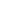 